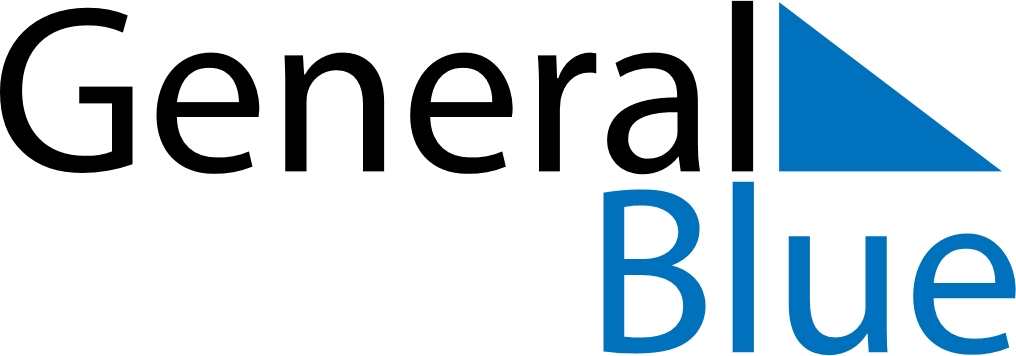 June 2024June 2024June 2024June 2024June 2024June 2024June 2024Karawala, South Caribbean Coast, NicaraguaKarawala, South Caribbean Coast, NicaraguaKarawala, South Caribbean Coast, NicaraguaKarawala, South Caribbean Coast, NicaraguaKarawala, South Caribbean Coast, NicaraguaKarawala, South Caribbean Coast, NicaraguaKarawala, South Caribbean Coast, NicaraguaSundayMondayMondayTuesdayWednesdayThursdayFridaySaturday1Sunrise: 5:07 AMSunset: 5:57 PMDaylight: 12 hours and 50 minutes.23345678Sunrise: 5:07 AMSunset: 5:57 PMDaylight: 12 hours and 50 minutes.Sunrise: 5:07 AMSunset: 5:57 PMDaylight: 12 hours and 50 minutes.Sunrise: 5:07 AMSunset: 5:57 PMDaylight: 12 hours and 50 minutes.Sunrise: 5:07 AMSunset: 5:58 PMDaylight: 12 hours and 51 minutes.Sunrise: 5:07 AMSunset: 5:58 PMDaylight: 12 hours and 51 minutes.Sunrise: 5:07 AMSunset: 5:58 PMDaylight: 12 hours and 51 minutes.Sunrise: 5:07 AMSunset: 5:59 PMDaylight: 12 hours and 51 minutes.Sunrise: 5:07 AMSunset: 5:59 PMDaylight: 12 hours and 51 minutes.910101112131415Sunrise: 5:07 AMSunset: 5:59 PMDaylight: 12 hours and 52 minutes.Sunrise: 5:07 AMSunset: 5:59 PMDaylight: 12 hours and 52 minutes.Sunrise: 5:07 AMSunset: 5:59 PMDaylight: 12 hours and 52 minutes.Sunrise: 5:07 AMSunset: 6:00 PMDaylight: 12 hours and 52 minutes.Sunrise: 5:07 AMSunset: 6:00 PMDaylight: 12 hours and 52 minutes.Sunrise: 5:08 AMSunset: 6:00 PMDaylight: 12 hours and 52 minutes.Sunrise: 5:08 AMSunset: 6:01 PMDaylight: 12 hours and 52 minutes.Sunrise: 5:08 AMSunset: 6:01 PMDaylight: 12 hours and 52 minutes.1617171819202122Sunrise: 5:08 AMSunset: 6:01 PMDaylight: 12 hours and 53 minutes.Sunrise: 5:08 AMSunset: 6:01 PMDaylight: 12 hours and 53 minutes.Sunrise: 5:08 AMSunset: 6:01 PMDaylight: 12 hours and 53 minutes.Sunrise: 5:08 AMSunset: 6:02 PMDaylight: 12 hours and 53 minutes.Sunrise: 5:09 AMSunset: 6:02 PMDaylight: 12 hours and 53 minutes.Sunrise: 5:09 AMSunset: 6:02 PMDaylight: 12 hours and 53 minutes.Sunrise: 5:09 AMSunset: 6:02 PMDaylight: 12 hours and 53 minutes.Sunrise: 5:09 AMSunset: 6:02 PMDaylight: 12 hours and 53 minutes.2324242526272829Sunrise: 5:09 AMSunset: 6:03 PMDaylight: 12 hours and 53 minutes.Sunrise: 5:10 AMSunset: 6:03 PMDaylight: 12 hours and 53 minutes.Sunrise: 5:10 AMSunset: 6:03 PMDaylight: 12 hours and 53 minutes.Sunrise: 5:10 AMSunset: 6:03 PMDaylight: 12 hours and 53 minutes.Sunrise: 5:10 AMSunset: 6:03 PMDaylight: 12 hours and 52 minutes.Sunrise: 5:10 AMSunset: 6:03 PMDaylight: 12 hours and 52 minutes.Sunrise: 5:11 AMSunset: 6:04 PMDaylight: 12 hours and 52 minutes.Sunrise: 5:11 AMSunset: 6:04 PMDaylight: 12 hours and 52 minutes.30Sunrise: 5:11 AMSunset: 6:04 PMDaylight: 12 hours and 52 minutes.